OKUL KURALLARIMIZOkulda düzen ve disiplini sağlayan kurallar, öğrencilerin toplumsal kurallara ve insan haklarına saygılı bireyler olarak yetişmesinin ön koşuludur. Bu inançla tüm öğrencilerin bu kuralları benimsemesi ve uygulaması, velilerin de bu kuralların uygulanmasına destek olmaları beklenmektedir.GENEL KURALLAROkula zamanında gelinir.                                                 2. Koridorlarda koşmadan yürünür, gürültü yapılmaz.3. Tuvaletler temiz tutulur, musluklar açık bırakılmaz.4. Teneffüslerde okul bahçesinin dışına çıkılmaz.5. Öğretmenlerin ve yöneticilerin uyarıları dikkate alınır.6. Okul çevresi temiz tutulur, doğa korunur.7. Derslikler ile Okuldaki tüm kapalı ve açık alanlar gibi ortak kullanım alanlarında yemek artığı çöp ve atık bırakılmaz. Öğrenci bunları en yakın çöp kutusuna atmakla yükümlüdür.8. Öğrenciler küfür ve argo içeren sözler kullanamazlar, birbirlerine fiziksel zarar verici harekette bulunmazlar, kavga edemezler, birbirlerine ve öğretmenlerine görgü kuralları içinde hitap ederler.9. Öğrenciler Okulda yapılan etkinliklere ve törenlere katılmak, bu etkinlikler sırasında görgü kurallarına ve etkinliğin özel kurallarına uygun davranmak zorundadırlar.10.Her öğrenci bayrak törenlerinde kendi dersliği için ayrılan yerde düzgün olarak sıra olmak, sessiz olarak komut verilmesini beklemek ve İstiklal Marşı’nı yüksek sesle söylemek zorundadır.11.Öğrenciler Okula ait malzeme ve diğer Okul eşyalarını korumak ve zarar vermemekle yükümlüdürler.12.Öğrenciler kütüphanede, çoklu ortam odasında, laboratuarlarında, bilgisayar odasında, spor salonunda ve atölyelerde vb. kendi dersliklerinin dışındaki eğitim ortamlarında, bulundukları yerin özel kurallarına uyarlar.13.Ulaşımını servisle yapan öğrenciler servis kurallarına uyarlar.14.Öğrenciler Okulun belirlenmiş kılık kıyafet kurallarına uyarlar.15.Öğrenciler sınavda, sınav kurallarına uyarlar.16.Öğrenciler Okul içinde cep telefonu kullanamazlar.17.Öğrenciler ders araç ve gereçlerinin dışında Okula özel eşyalarını getiremezler.18.Öğrenci ders günü sonunda sınıfta kitap, defter veya çanta gibi eşyasını bırakamaz. Bırakılan eşyadan Okul yönetimi sorumlu değildir.19.Okul içerisinde sakız çiğnenmez, kabuklu kuru yemiş yenmez.20.Bayrak Törenleri:20.a) Çalışma haftası Pazartesi günü Bayrak Töreni ile başlar ve Cuma günü Bayrak Töreni ile biter. Resmi tatillerin başlangıç ve bitişlerinde de Bayrak Töreni yapılır.20.b) Törenler okul bahçesinde yapılır.20.c) Bayrak Törenlerine, tüm öğrenci, öğretmen ve çalışanlar katılmak zorundadır.20.d) Törenlere yiyecek ve içecekle girilmez20.e) Törende duyuru yapacak öğrenci ve öğretmenler/birimler, duyurularını önceden Okul Müdürü’nün onayını alarak yaparlar.20.f) Duyurular, herhangi bir aciliyet söz konusu değilse, Pazartesi sabahı yapılan Bayrak Törenlerinde yapılır.20.g) Duyuru yapacak öğrenci kıyafetine özen gösterir.ŞEHİT SAKIP İHO REHBERLİK SERVİSİ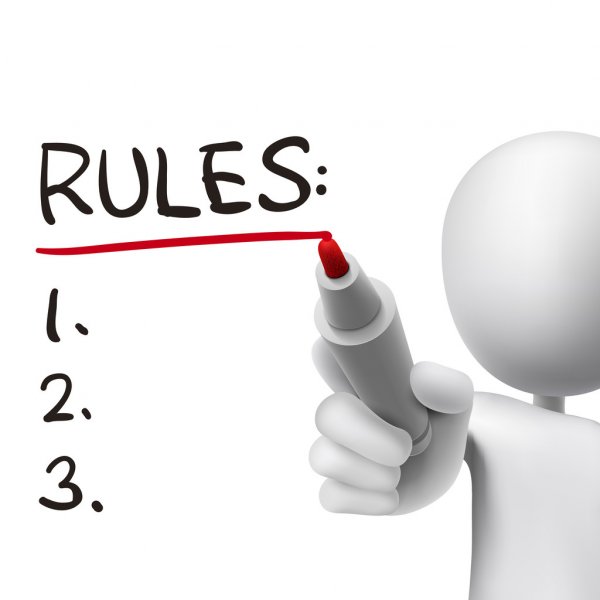 